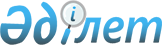 О внесении изменений и дополнения в решение маслихата Мамлютского района Северо-Казахстанской области от 25 декабря 2020 года № 81/2 "Об утверждении районного бюджета на 2021-2023 годы"Решение маслихата Мамлютского района Северо-Казахстанской области от 15 июня 2021 года № 7/2. Зарегистрировано в Министерстве юстиции Республики Казахстан 30 июня 2021 года № 23213
      Маслихат Мамлютского района Северо-Казахстанской области РЕШИЛ:
      1. Внести в решение маслихата Мамлютского района Северо-Казахстанской области "Об утверждении районного бюджета на 2021-2023 годы" от 25 декабря 2020 года № 81/2 (зарегистрировано в Реестре государственной регистрации нормативных правовых актов под № 6866) следующие изменения и дополнение:
      пункт 1 изложить в новой редакции:
      "1. Утвердить районный бюджет на 2021-2023 годы согласно приложениям 1, 2 и 3 соответственно к настоящему решению, в том числе на 2021 год в следующих объемах:
      1) доходы – 4515912,4 тысяч тенге:
      налоговые поступления – 546656 тысяч тенге;
      неналоговые поступления – 34438 тысяч тенге;
      поступления от продажи основного капитала – 15500 тысяч тенге;
      поступления трансфертов – 3919318,4 тысяч тенге;
      2) затраты – 4562049,9 тысяч тенге;
      3) чистое бюджетное кредитование – 740999,2 тысяч тенге: 
      бюджетные кредиты – 753138,2 тысяч тенге;
      погашение бюджетных кредитов – 12139 тысяч тенге;
      4) сальдо по операциям с финансовыми активами – 0 тысяч тенге;
      приобретение финансовых активов – 0 тысяч тенге;
      поступление от продажи финансовых активов государства – 0 тысяч тенге;
      5) дефицит (профицит) бюджета – - 787136,7 тысяч тенге;
      6) финансирование дефицита (использование профицита) бюджета – 787136,7 тысяч тенге;
      поступления займов – 753138,2 тысяч тенге;
      погашение займов – 12139 тысяч тенге;
      используемые остатки бюджетных средств – 46137,5 тысяч тенге.";
      пункт 6-1 изложить в новой редакции:
      "6-1. Предусмотреть в бюджете Мамлютского района Северо-Казахстанской области на 2021 год объемы целевых текущих трансфертов передаваемых из районного бюджета в бюджеты:
      коммунального государственного учреждения "Аппарат акима города Мамлютка Северо-Казахстанской области" в сумме 30233,9 тысячи тенге;
      государственного учреждения "Аппарат акима Андреевского сельского округа Мамлютского района Северо-Казахстанской области"– 3284,3 тысяч тенге;
      коммунального государственного учреждения "Аппарат акима Беловского сельского округа Мамлютского района Северо-Казахстанской области"– 1000 тысяч тенге;
      коммунального государственного учреждения "Аппарат акима Воскресеновского сельского округа Мамлютского района Северо-Казахстанской области"– 3088,8 тысяч тенге;
      коммунального государственного учреждения "Аппарат акима Дубровинского сельского округа Мамлютского района Северо-Казахстанской области"– 3443,5 тысячи тенге;
      коммунального государственного учреждения "Аппарат акима Кызыласкерского сельского округа Мамлютского района Северо-Казахстанской области"– 3736 тысяч тенге;
      государственного учреждения "Аппарат акима Краснознаменского сельского округа Мамлютского района Северо-Казахстанской области"– 5000 тысяч тенге;
      коммунального государственного учреждения "Аппарат акима Леденевского сельского округа Мамлютского района Северо-Казахстанской области"– 4267,1 тысяч тенге;
      коммунального государственного учреждения "Аппарат акима Ленинского сельского округа Мамлютского района Северо-Казахстанской области"– 4585 тысяч тенге;
      коммунального государственного учреждения "Аппарат акима Становского сельского округа Мамлютского района Северо-Казахстанской области"– 3096 тысячи тенге;
      коммунального государственного учреждения "Аппарат акима Пригородного сельского округа Мамлютского района Северо-Казахстанской области"– 2262,5 тысяч тенге;
      коммунального государственного учреждения "Аппарат акима Новомихайловского сельского округа Мамлютского района Северо-Казахстанской области"– 17448,4 тысяч тенге.";
      подпункт 6) пункта 8 изложить в новой редакции:
      "6) 2300 тысяч тенге – на текущий ремонт водопровода методом прокола в селе Дубровное;";
      пункт 8 дополнить подпунктом 13) следующего содержания:
      "13) 3638 тысяч тенге – на единовременные выплаты к 9 мая.";
      пункт 10 изложить в новой редакции:
      "10. Учесть расходы по видам социальной помощи отдельным категориям нуждающихся граждан на 2021 год в сумме 29232,8 тысячи тенге, согласно приложению 4.".
      Приложения 1, 4 к указанному решению изложить в новой редакции согласно приложениям 1, 2 к настоящему решению.
      2. Настоящее решение вводится в действие с 1 января 2021 года. Мамлютский районный бюджет на 2021 год Виды социальной помощи отдельным категориям нуждающихся граждан на 2021 год
					© 2012. РГП на ПХВ «Институт законодательства и правовой информации Республики Казахстан» Министерства юстиции Республики Казахстан
				
      Председатель сессии маслихата Мамлютского района
Северо-Казахстанской области 

А. Сагитова

      Секретарь маслихата Мамлютского района
Северо-Казахстанской области 

Р. Нурмуканова
Приложение 1к решению маслихатаМамлютского районаСеверо-Казахстанской областиот 15 июня 2021 года № 7/2Приложение 1к решению маслихатаМамлютского районаСеверо-Казахстанской областиот 25 декабря 2020 года № 81/2
Категория
Категория
Категория
Категория
Категория
Категория
Категория
Категория
Наименование
Сумма, тысяч тенге
Класс
Класс
Класс
Класс
Класс
Класс
Класс
Наименование
Сумма, тысяч тенге
Подкласс
Подкласс
Подкласс
Подкласс
Наименование
Сумма, тысяч тенге
1
2
2
2
3
3
3
3
4
5
1) Доходы
4515912,4
1
Налоговые поступления
546656
03
03
03
Социальный налог
251856
1
1
1
1
Социальный налог
251856
04
04
04
Налоги на собственность
221000
1
1
1
1
Налоги на имущество
221000
05
05
05
Внутренние налоги на товары, работы и услуги
70700
2
2
2
2
Акцизы
3000
3
3
3
3
Поступления за использование природных и других ресурсов
58000
4
4
4
4
Сборы за ведение предпринимательской и профессиональной деятельности
9700
08
08
08
Обязательные платежи, взимаемые за совершение юридически значимых действий и (или) выдачу документов уполномоченными на то государственными органами или должностными лицами 
3100
1
1
1
1
Государственная пошлина
3100
2
Неналоговые поступления
34438
01
01
01
Доходы от государственной собственности
17438
5
5
5
5
Доходы от аренды имущества, находящегося в государственной собственности
2425
7
7
7
7
Вознаграждения по кредитам, выданным из государственного бюджета
13
9
9
9
9
Прочие доходы от государственной собственности
15000
06
06
06
Прочие неналоговые поступления
17000
1
1
1
1
Прочие неналоговые поступления
17000
3
Поступления от продажи основного капитала
15500
03
03
03
Продажа земли и нематериальных активов
15500
1
1
1
1
Продажа земли 
15000
2
2
2
2
Продажа нематериальных активов
500
4
Поступления трансфертов
3919318,4
01
01
01
Трансферты из нижестоящих органов государственного управления
23,3
3
3
3
3
Трансферты из бюджетов городов районного значения, сел, поселков, сельских округов
23,3
02
02
02
Трансферты из вышестоящих органов государственного управления
3919295,1
2
2
2
2
Трансферты из областного бюджета
3919295,1
Функциональная группа
Функциональная группа
Функциональная группа
Функциональная группа
Функциональная группа
Функциональная группа
Функциональная группа
Функциональная группа
Наименование
Сумма, тысяч тенге
Функциональная подгруппа
Функциональная подгруппа
Функциональная подгруппа
Функциональная подгруппа
Функциональная подгруппа
Функциональная подгруппа
Наименование
Сумма, тысяч тенге
Администратор бюджетных программ
Администратор бюджетных программ
Администратор бюджетных программ
Администратор бюджетных программ
Наименование
Сумма, тысяч тенге
Программа
1
1
2
2
3
3
3
4
5
6
2) Затраты
4562049,9
01
01
Государственные услуги общего характера
469848,5
01
01
Представительные, исполнительные и другие органы, выполняющие общие функции государственного управления
190262,4
112
112
112
Аппарат маслихата района (города областного значения)
26462
001
Услуги по обеспечению деятельности маслихата района (города областного значения)
24160
003
Капитальные расходы государственного органа
2302
122
122
122
Аппарат акима района (города областного значения)
163800,4
001
Услуги по обеспечению деятельности акима района (города областного значения)
141446,6
003
Капитальные расходы государственного органа
16960
113
Целевые текущие трансферты нижестоящим бюджетам
5393,8
02
02
Финансовая деятельность
1813
459
459
459
Отдел экономики и финансов района (города областного значения)
1813
003
Проведение оценки имущества в целях налогообложения
1313
010
Приватизация, управление коммунальным имуществом, постприватизационная деятельность и регулирование споров, связанных с этим
500
09
09
Прочие государственные услуги общего характера
277773,1
459
459
459
Отдел экономики и финансов района (города областного значения)
56567,8
001
Услуги по реализации государственной политики в области формирования и развития экономической политики, государственного планирования, исполнения бюджета и управления коммунальной собственностью района (города областного значения)
46767,8
015
Капитальные расходы государственного органа
9800
495
495
495
Отдел архитектуры, строительства, жилищно-коммунального хозяйства, пассажирского транспорта и автомобильных дорог района (города областного значения)
221205,3
001
Услуги по реализации государственной политики на местном уровне в области архитектуры, строительства, жилищно-коммунального хозяйства, пассажирского транспорта и автомобильных дорог
26367
003
Капитальные расходы государственного органа
33233,3
113
Целевые текущие трансферты нижестоящим бюджетам
161605
02
02
Оборона
14564,9
01
01
Военные нужды
7475
122
122
122
Аппарат акима района (города областного значения)
7475
005
Мероприятия в рамках исполнения всеобщей воинской обязанности
7475
02
02
Организация работы по чрезвычайным ситуациям
7089,9
122
122
122
Аппарат акима района (города областного значения)
7089,9
006
Предупреждение и ликвидация чрезвычайных ситуаций масштаба района (города областного значения)
6137,9
007
Мероприятия по профилактике и тушению степных пожаров районного (городского) масштаба, а также пожаров в населенных пунктах, в которых не созданы органы государственной противопожарной службы
952
03
03
Общественный порядок, безопасность, правовая, судебная, уголовно-исполнительная деятельность
318
09
09
Прочие услуги в области общественного порядка и безопасности
318
495
495
495
Отдел архитектуры, строительства, жилищно-коммунального хозяйства, пассажирского транспорта и автомобильных дорог района (города областного значения)
318
019
Обеспечение безопасности дорожного движения в населенных пунктах
318
06
06
Социальная помощь и социальное обеспечение
409677,1
01
01
Социальное обеспечение
32677
451
451
451
Отдел занятости и социальных программ района (города областного значения)
32677
005
Государственная адресная социальная помощь
32392
057
Обеспечение физических лиц, являющихся получателями государственной адресной социальной помощи, телевизионными абонентскими приставками
285
02
02
Социальная помощь
346024,1
451
451
451
Отдел занятости и социальных программ района (города областного значения)
346024,1
002
Программа занятости
176680,7
007
Социальная помощь отдельным категориям нуждающихся граждан по решениям местных представительных органов
29232,8
010
Материальное обеспечение детей-инвалидов, воспитывающихся и обучающихся на дому
788
014
Оказание социальной помощи нуждающимся гражданам на дому
63291
017
Обеспечение нуждающихся инвалидов обязательными гигиеническими средствами и предоставление услуг специалистами жестового языка, индивидуальными помощниками в соответствии с индивидуальной программой реабилитации инвалида
36709
023
Обеспечение деятельности центров занятости населения
39322,6
09
09
Прочие услуги в области социальной помощи и социального обеспечения
30976
451
451
451
Отдел занятости и социальных программ района (города областного значения)
30976
001
Услуги по реализации государственной политики на местном уровне в области обеспечения занятости и реализации социальных программ для населения
30626
011
Оплата услуг по зачислению, выплате и доставке пособий и других социальных выплат
350
07
07
Жилищно-коммунальное хозяйство
711786,1
01
01
Жилищное хозяйство
640550,1
495
495
495
Отдел архитектуры, строительства, жилищно-коммунального хозяйства, пассажирского транспорта и автомобильных дорог района (города областного значения)
640550,1
007
Проектирование и (или) строительство, реконструкция жилья коммунального жилищного фонда
275143,1
008
Организация сохранения государственного жилищного фонда
15000
020
Изготовление технических паспортов на объекты кондоминиумов
1000
033
Проектирование, развитие и (или) обустройство инженерно-коммуникационной инфраструктуры
6207
081
Кредитование на проведение капитального ремонта общего имущества объектов кондоминиумов
10000
098
Приобретение жилья коммунального жилищного фонда
333200
02
02
Коммунальное хозяйство
69736
495
495
495
Отдел архитектуры, строительства, жилищно-коммунального хозяйства, пассажирского транспорта и автомобильных дорог района (города областного значения)
69736
013
Развитие коммунального хозяйства
45000
014
Развитие системы водоснабжения и водоотведения
2
015
Обеспечение бесперебойного теплоснабжения малых городов
9725
016
Функционирование системы водоснабжения и водоотведения
15000
058
Развитие системы водоснабжения и водоотведения в сельских населенных пунктах
9
03
03
Благоустройство населенных пунктов
1500
495
495
495
Отдел архитектуры, строительства, жилищно-коммунального хозяйства, пассажирского транспорта и автомобильных дорог района (города областного значения)
1500
029
Благоустройство и озеленение населенных пунктов
1500
08
08
Культура, спорт, туризм и информационное пространство
184502,6
01
01
Деятельность в области культуры
39366
478
478
478
Отдел внутренней политики, культуры и развития языков района (города областного значения)
36866
009
Поддержка культурно-досуговой работы
36866
495
495
495
Отдел архитектуры, строительства, жилищно-коммунального хозяйства, пассажирского транспорта и автомобильных дорог района (города областного значения)
2500
036
Развитие объектов культуры
2500
02
02
Спорт
22186
465
465
465
Отдел физической культуры и спорта района (города областного значения)
19885
001
Услуги по реализации государственной политики на местном уровне в сфере физической культуры и спорта
10999
006
Проведение спортивных соревнований на районном (города областного значения) уровне
1360
007
Подготовка и участие членов сборных команд района (города областного значения) по различным видам спорта на областных спортивных соревнованиях
7526
495
495
495
Отдел архитектуры, строительства, жилищно-коммунального хозяйства, пассажирского транспорта и автомобильных дорог района (города областного значения)
2301
021
Развитие объектов спорта
2301
03
03
Информационное пространство
70467
478
478
478
Отдел внутренней политики, культуры и развития языков района (города областного значения)
70467
005
Услуги по проведению государственной информационной политики 
11554
007
Функционирование районных (городских) библиотек
58193
008
Развитие государственного языка и других языков народа Казахстана
720
 

09
 

09
Прочие услуги по организации культуры, спорта, туризма и информационного пространства
52483,6
478
478
478
Отдел внутренней политики, культуры и развития языков района (города областного значения)
52483,6
 001
Услуги по реализации государственной политики на местном уровне в области информации, укрепления государственности и формирования социального оптимизма граждан, развития языков и культуры
21628,1
003
Капитальные расходы государственного органа
348
 004
Реализация мероприятий в сфере молодежной политики
6260
032
Капитальные расходы подведомственных государственных учреждений и организаций
11722,8
113
Целевые текущие трансферты нижестоящим бюджетам
12524,7
10
10
Сельское, водное, лесное, рыбное хозяйство, особо охраняемые природные территории, охрана окружающей среды и животного мира, земельные отношения
85052
01
01
Сельское хозяйство
48158
474
474
474
Отдел сельского хозяйства и ветеринарии района (города областного значения)
48158
001
Услуги по реализации государственной политики на местном уровне в сфере сельского хозяйства
28597
003
Капитальные расходы государственного органа
7061
113
Целевые текущие трансферты нижестоящим бюджетам
12500
06
06
Земельные отношения
19309
463
463
463
Отдел земельных отношений района (города областного значения)
19309
001
Услуги по реализации государственной политики в области регулирования земельных отношений на территории района (города областного значения)
16623
007
Капитальные расходы государственного органа
2686
09
09
Прочие услуги в области сельского, водного, лесного, рыбного хозяйства, охраны окружающей среды и земельных отношений
17585
459
459
459
Отдел экономики и финансов района (города областного значения)
17585
099
Реализация мер по оказанию социальной поддержки специалистов
17585
12
12
Транспорт и коммуникации
26259,2
01
01
Автомобильный транспорт
26259,2
495
495
495
Отдел архитектуры, строительства, жилищно-коммунального хозяйства, пассажирского транспорта и автомобильных дорог района (города областного значения)
26259,2
023
Обеспечение функционирования автомобильных дорог
19022
045
Капитальный и средний ремонт автомобильных дорог районного значения и улиц населенных пунктов
7237,2
13
13
Прочие
14797,6
03
03
Поддержка предпринимательской деятельности и защита конкуренции
10977
469
469
469
Отдел предпринимательства района (города областного значения)
10977
001
Услуги по реализации государственной политики на местном уровне в области развития предпринимательства
10775
004
Капитальные расходы государственного органа
202
09
09
Прочие
3820,6
459
459
459
Отдел экономики и финансов района (города областного значения)
3820,6
012
Резерв местного исполнительного органа района (города областного значения)
3820,6
14
14
Обслуживание долга
369
01
01
Обслуживание долга
369
459
459
459
Отдел экономики и финансов района (города областного значения)
369
021
Обслуживание долга местных исполнительных органов по выплате вознаграждений и иных платежей по займам из областного бюджета
369
15
15
Трансферты
2644874,9
01
01
Трансферты
2644874,9
459
459
459
Отдел экономики и финансов района (города областного значения)
2644874,9
006
Возврат неиспользованных (недоиспользованных) целевых трансфертов
1996,9
024
Целевые текущие трансферты из нижестоящего бюджета на компенсацию потерь вышестоящего бюджета в связи с изменением законодательства
2354878
038
Субвенции 
288000
3) Чистое бюджетное кредитование
740999,2
Бюджетные кредиты
753138,2
08
08
Культура, спорт, туризм и информационное пространство
691881,2
01
01
Деятельность в области культуры
99945,8
495
495
495
Отдел архитектуры, строительства, жилищно-коммунального хозяйства, пассажирского транспорта и автомобильных дорог района (города областного значения)
99945,8
036
Развитие объектов культуры
99945,8
02
02
Спорт
591935,4
495
495
495
Отдел архитектуры, строительства, жилищно-коммунального хозяйства, пассажирского транспорта и автомобильных дорог района (города областного значения)
591935,4
021
Развитие объектов спорта
591935,4
10
10
Сельское, водное, лесное, рыбное хозяйство, особо охраняемые природные территории, охрана окружающей среды и животного мира, земельные отношения
61257
09
09
Прочие услуги в области сельского, водного, лесного, рыбного хозяйства, охраны окружающей среды и земельных отношений
61257
459
459
459
Отдел экономики и финансов района (города областного значения)
61257
018
Бюджетные кредиты для реализации мер социальной поддержки специалистов
61257
Категория
Категория
Категория
Категория
Категория
Категория
Категория
Категория
Наименование
Сумма, тысяч тенге
Класс
Класс
Класс
Класс
Класс
Наименование
Сумма, тысяч тенге
Подкласс
Подкласс
Наименование
Сумма, тысяч тенге
5
5
5
Погашение бюджетных кредитов
12139
01
01
01
Погашение бюджетных кредитов
12139
1
1
Погашение бюджетных кредитов, выданных из государственного бюджета
12139
4) Сальдо по операциям с финансовыми активами
0
Приобретение финансовых активов
0
Поступления от продажи финансовых активов государства
0
Категория
Категория
Категория
Категория
Категория
Категория
Категория
Категория
Наименование
Сумма, тысяч тенге
Класс
Класс
Класс
Класс
Класс
Наименование
Сумма, тысяч тенге
Подкласс
Подкласс
Наименование
Сумма, тысяч тенге
1
1
1
2
2
2
3
3
4
5
5) Дефицит (профицит) бюджета
-787136,7
6) Финансирование дефицита (использование профицита ) бюджета
787136,7
7
7
7
Поступления займов
753138,2
01
01
01
Внутренние государственные займы
753138,2
2
2
Договоры займа
753138,2
Функциональная группа
Функциональная группа
Функциональная группа
Функциональная группа
Функциональная группа
Функциональная группа
Функциональная группа
Функциональная группа
Наименование
Сумма, тысяч тенге
Функциональная подгруппа
Функциональная подгруппа
Функциональная подгруппа
Функциональная подгруппа
Функциональная подгруппа
Наименование
Сумма, тысяч тенге
Администратор бюджетных программ
Администратор бюджетных программ
Администратор бюджетных программ
Наименование
Сумма, тысяч тенге
Программа
1
1
1
2
2
3
3
4
5
6
16
16
16
Погашение займов
12139
01
01
Погашение займов
12139
459
459
Отдел экономики и финансов района (города областного значения)
12139
005
Погашение долга местного исполнительного органа перед вышестоящим бюджетом
12139
Категория
Категория
Категория
Категория
Категория
Категория
Категория
Категория
Наименование
Сумма, тысяч тенге
Класс
Класс
Класс
Класс
Класс
Наименование
Сумма, тысяч тенге
Подкласс
Подкласс
Подкласс
Наименование
Сумма, тысяч тенге
8
8
8
Используемые остатки бюджетных средств
46137,5
01
01
Остатки бюджетных средств
46137,5
1
1
1
Свободные остатки бюджетных средств
46137,5Приложение 2к решению маслихатаМамлютского районаСеверо-Казахстанской областиот 15 июня 2021 года № 7/2Приложение 4к решению маслихатаМамлютского районаСеверо-Казахстанской областиот 25 декабря 2020 года № 81/2
№

п/п
Наименование
Сумма, тысяч тенге
1
2
3
1
Единовременная социальная помощь к памятным датам и праздничным дням
23209,8
2
Социальная помощь при наступлении трудной жизненной ситуации вследствии стихийного бедствия или пожара или социально-значимого заболевания
6023
Итого:
29232,8